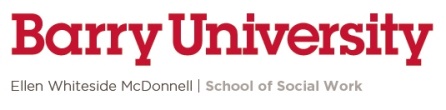 SW 495 – Field Education IAssessment of Student Competency in Field EducationStudent performance in the Field practicum is formally evaluated at the completion of the field course.  The final assessment will assist the Field Advisor in recommending the Student’s final grade and the Director of Field Education in determining the student’s Field practicum grade.  Use of this form:  This is the form to use at the end of the student’s field placement. It is important that assessment of the student be a shared process and that you and the student discuss variations and similarities in your assessments of the student’s demonstration of competence on all identified practice behaviors.  The form consists of three sections; please fully complete all sections before signing and submitting it to the School.It is the student’s responsibility to initiate the assessment process. The student submits the form to the agency Field Educator who will complete the assessment and then submit the copy to the Field Advisor. Once the Student, Field Educator and Field Advisor complete their review, it is then mailed or hand delivered to Barry University, Field Education, 11300 NE Second Avenue, Miami Shores, Florida, 33161.  NO FAX COPY WILL BE ACCEPTED.  Student and agency Field Educator must review the assessment together during weekly supervision, using this opportunity to identify strategies for strengthening skills.Section 1:	Student InformationDate of Evaluation: __________________Student Name: ____________________________	 Student ID# ____________________ Final Semester Field Hours (completed): ________Number of Supervision Sessions (End of Semester):  ______*Data collected for Program evaluation process onlySection 3: Narrative SectionThe agency Field Educator should use the narrative section of the Assessment of Student Competency in Field Education to support and clarify the assessment outcomes. Based on your evaluation of the student demonstration of competency on the above practice behaviors, do you recommend a grade of credit for the course?  ____________Yes       ______________NoIf no, please elaborate on your reason(s) in the space below. Student Signature_________________________________   	Date_____________________Field Educator Signature__________________________		Date_____________________Field Advisor Signature___________________________		Date_____________________Field Education received _______________________		Date_____________________Section 2: Assessment of Student Competency in Field EducationThis is a summative evaluation. Please evaluate the degree to which the student demonstrated a practice behavior using the following rating scale: Section 2: Assessment of Student Competency in Field EducationThis is a summative evaluation. Please evaluate the degree to which the student demonstrated a practice behavior using the following rating scale: Section 2: Assessment of Student Competency in Field EducationThis is a summative evaluation. Please evaluate the degree to which the student demonstrated a practice behavior using the following rating scale: Section 2: Assessment of Student Competency in Field EducationThis is a summative evaluation. Please evaluate the degree to which the student demonstrated a practice behavior using the following rating scale: 4Above average demonstration of practice behavior3Average demonstration of practice behavior2Below average demonstration of practice behavior1Unsatisfactory demonstration of practice behavior0No basis for judgment* Identifies as a professional social worker and conduct oneself accordingly (EPAS 2.1.1).Identifies as a professional social worker and conduct oneself accordingly (EPAS 2.1.1).Identifies as a professional social worker and conduct oneself accordingly (EPAS 2.1.1).Identifies as a professional social worker and conduct oneself accordingly (EPAS 2.1.1).Identifies as a professional social worker and conduct oneself accordingly (EPAS 2.1.1).Fall____Spring____Summer____1Demonstrates professional demeanor in behavior, appearance, and communication.2Practices personal reflection and self-correction to assure continual professional development.Applies social work ethical principles to guide professional practice (EPAS 2.1.2).Applies social work ethical principles to guide professional practice (EPAS 2.1.2).Applies social work ethical principles to guide professional practice (EPAS 2.1.2).Applies social work ethical principles to guide professional practice (EPAS 2.1.2).Applies social work ethical principles to guide professional practice (EPAS 2.1.2).Fall____Spring____Summer____7Recognizes and manages personal values in a way that allows professional values to guide practice.8Makes ethical decisions by applying standards of the National Association of Social Workers Code of Ethics.Applies critical thinking to inform and communicate professional judgments (EPAS 2.1.3)Applies critical thinking to inform and communicate professional judgments (EPAS 2.1.3)Applies critical thinking to inform and communicate professional judgments (EPAS 2.1.3)Applies critical thinking to inform and communicate professional judgments (EPAS 2.1.3)Applies critical thinking to inform and communicate professional judgments (EPAS 2.1.3)Fall____Spring____Summer____11Demonstrates effective oral and written communication with individuals, families, groups, organizations, communities, and colleagues.Engages in diversity and difference in practice (EPAS 2.1.4).Engages in diversity and difference in practice (EPAS 2.1.4).Engages in diversity and difference in practice (EPAS 2.1.4).Engages in diversity and difference in practice (EPAS 2.1.4).Engages in diversity and difference in practice (EPAS 2.1.4).Fall____Spring____Summer____15Gains sufficient self-awareness to eliminate the influence of personal biases and values in working with diverse groups.Advances human rights and social and economic justice (EPAS 2.1.5).Advances human rights and social and economic justice (EPAS 2.1.5).Advances human rights and social and economic justice (EPAS 2.1.5).Advances human rights and social and economic justice (EPAS 2.1.5).Advances human rights and social and economic justice (EPAS 2.1.5).Fall____Spring____Summer____19Advocates for human rights and social and economic justice.20Engages in practices that advance social and economic justice.Engages, assesses, intervenes, and evaluates with individuals, families, groups, organizations and communities (EPAS 2.1.10a - d)Engages, assesses, intervenes, and evaluates with individuals, families, groups, organizations and communities (EPAS 2.1.10a - d)Engages, assesses, intervenes, and evaluates with individuals, families, groups, organizations and communities (EPAS 2.1.10a - d)Engages, assesses, intervenes, and evaluates with individuals, families, groups, organizations and communities (EPAS 2.1.10a - d)Engages, assesses, intervenes, and evaluates with individuals, families, groups, organizations and communities (EPAS 2.1.10a - d)Fall____Spring____Summer____29Substantively and affectively prepares for action with individuals, families, groups, organizations, and communities (a: Engagement).30Uses empathy and other interpersonal skills (a: Engagement)31Develops a mutually agreed-on focus of work  and desired outcomes (a: Engagement).32collects, organizes, and interprets client data (b: Assessment).33Assesses client strengths and limitations (b: Assessment).34Develops mutually agreed-on intervention goals and objectives (b: Assessment).